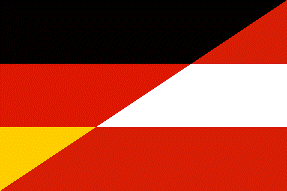 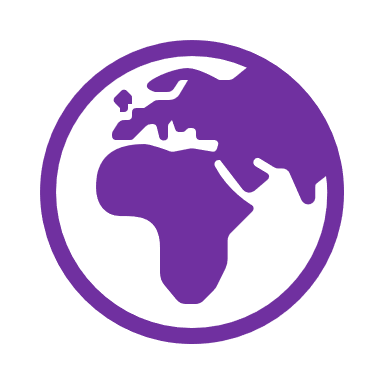 TheGlobal Citizenship and Multilingual CompetencesToolkit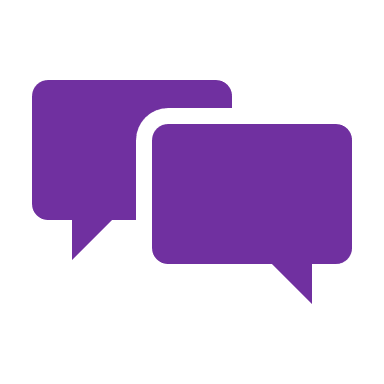 Teaching moduleDisclaimer: The European Commission support for the production of this publication does not constitute an endorsement of the contents which reflects the views only of the authors, and the Commission cannot be held responsible for any use which may be made of the information contained therein.​Unit 4:Vielfalt anerkennen: Auf dem Weg zu integrativen, mehrsprachigen Praktiken in der Sekundarstufe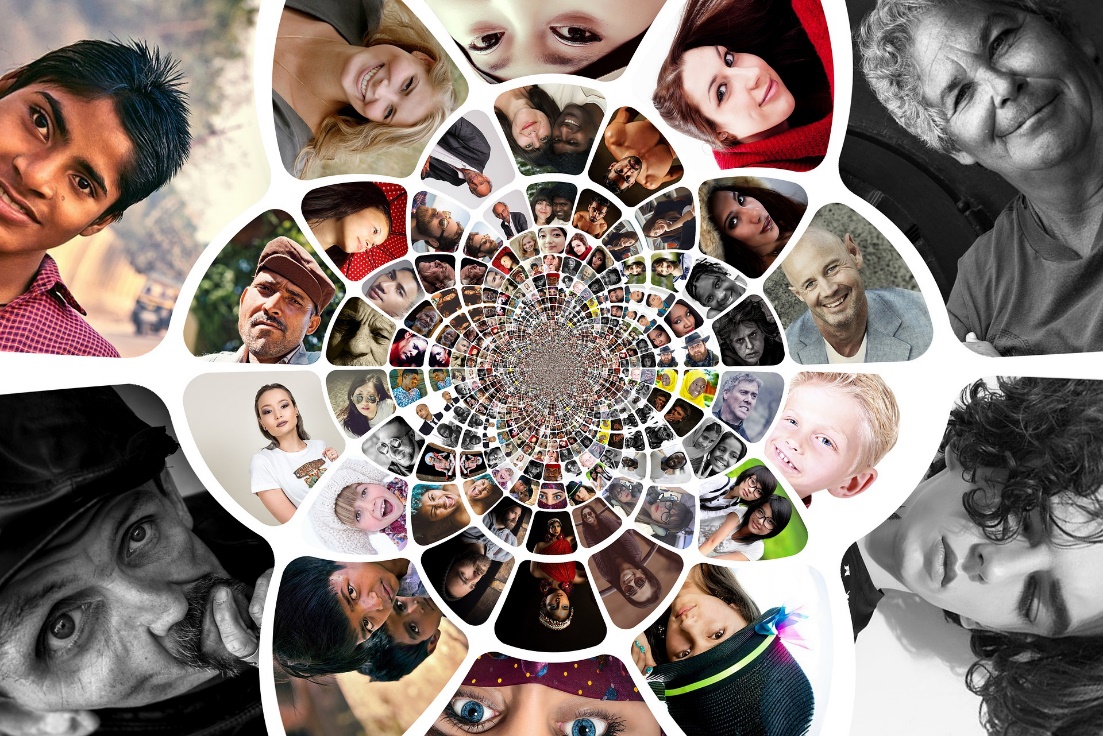 ArbeitsblätterInhaltsverzeichnisArbeitsblatt A: Warm up quiz							p. 4Arbeitsblatt B: Der Sprachenpass						p. 6Arbeitsblatt C: Minderheitensprachen, der Fall des Irischen		p. 7Arbeitsblatt A: Warm up quiz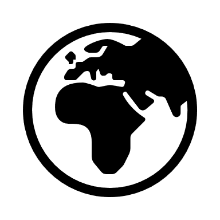 Activity 1 Exercise 1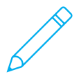 Kreuze die richtigen Antworten an. 1. Wie viele der 7.000 Sprachen der Welt sind davon bedroht, bis zum Jahr 2100 auszusterben?A. Etwa 10 % der 7.000 Sprachen der Welt sind gefährdet.B. Etwa 25 % der 7.000 Sprachen der Welt sind vom Aussterben bedroht.C. Etwa die Hälfte der 7.000 Sprachen der Welt sind gefährdet.D. Etwa 85% der 7.000 Sprachen der Welt sind vom Aussterben bedroht.2. Wie viel Prozent der Weltbevölkerung spricht zwei oder mehr Sprachen?A. 20 ProzentB. 40 ProzentC. 60 ProzentD. 80 Prozent3. Welche ist die meistgesprochene Erstsprache der Welt?A. EnglischB. Mandarin-ChinesischC. SpanischD. Hindi4. Welche Sprache wird weltweit am häufigsten gesprochen, auch von Nicht-ErstsprachlerInnen?A. EnglischB. Mandarin-ChinesischC. SpanischD. Hindi5. Welche der folgenden Aussagen über Mehrsprachigkeit ist NICHT zutreffend?A. Forschungsergebnisse deuten darauf hin, dass das Erlernen mehrerer Sprachen den Gedächtnisverlust (bekannt als Alzheimer-Krankheit) verzögern kann.B. Das Erlernen mehrerer Sprachen in der Kindheit erschwert das Erlernen einer der beiden Sprachen.C. Mehrsprachigkeit fördert das Einfühlungsvermögen und das Verständnis für andere Kulturen.D. Wer mehr als eine Sprache beherrscht, hat bessere Jobchancen.6. Was ist der Hauptunterschied zwischen einer Sprache und einem Dialekt?A. Ein Dialekt ist anderen Sprachvarietäten ähnlicher, eine Sprache weist größere Unterschiede auf.B. Ein Dialekt wird nur von wenigen Menschen gesprochen, eine Sprache von relativ vielen Menschen.C. Eine Sprache hat ein höheres Ansehen als ein Dialekt, z. B. dank Grammatiken und Wörterbüchern, Literatur und einem offiziellen politischen Status.D. Ein Dialekt ist nur die fehlerhafte Aussprache einer echten Sprache.7. In welchem Land gibt es die meisten spanischen MuttersprachlerInnen?A. USAB. KolumbienC. SpanienD. Mexiko8. Auf welchem Kontinent gibt es die meisten einheimischen Sprachen?A. AsienB. EuropaC. AfrikaD. AmerikaArbeitsblatt B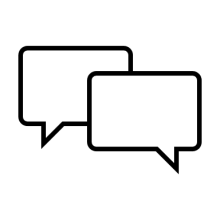 Der SprachenpassActivity 1 Exercise 2E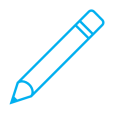 Welche Sprache verwendest du in den folgenden Situationen? Trage deine Antwort für jede Situation ein. Du kannst auch mehr als eine Sprache pro Situation aufschreiben.Arbeitsblatt C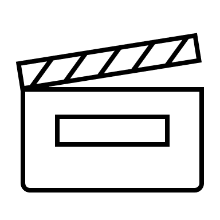 Minderheitensprachen, der Fall des IrischenActivity 2 Exercise 2Du hast ein Video gesehen, in dem verschiedene Menschen aus Irland erklären, was die irische Sprache für sie bedeutet. Mach dir Notizen zu den Antworten der Menschen auf diese Frage und unterstreiche anschließend die wichtigsten Begriffe/Sätze in den Antworten der Befragten.In welcher/n Sprache(n) denkst duWelche Sprache(n) verwendest du, wenn du wütend bistIn welcher/n Sprache(n) rechnest duIn welcher/n Sprache(n) redest du mit TierenIn welcher/n Sprache(n) liest duIn welcher/n Sprache(n) schreibst du (online) NachrichtenIn welcher/n Sprache(n) schaust du fernIn welcher/n Sprache(n) suchst du auf GoogleIn welcher/n Sprache(n) spielst du OnlinespieleIn welcher/n Sprache(n) redest du mit ÄrztInnenIn welcher/n Sprache(n) rufst du bei der Information anIn welcher/n Sprache(n) hörst du Musik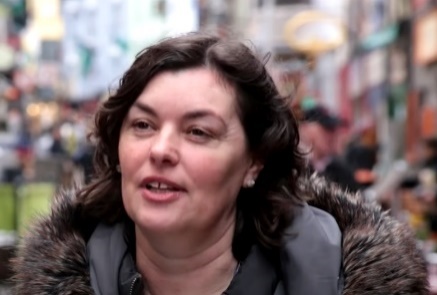 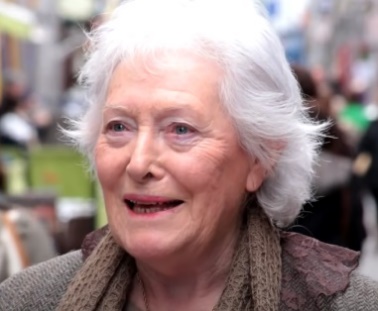 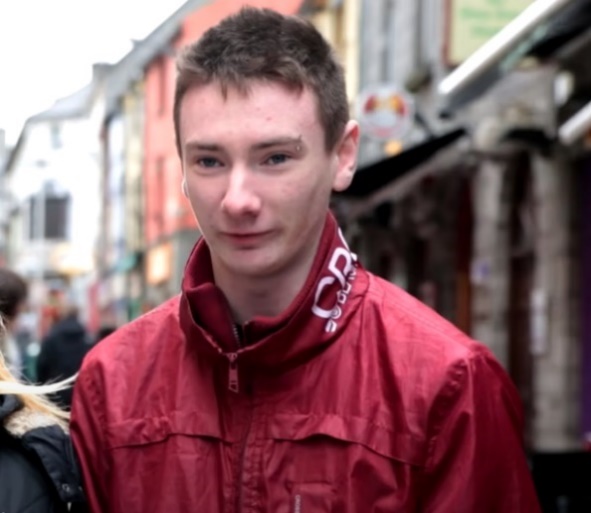 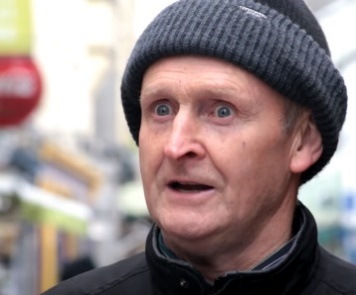 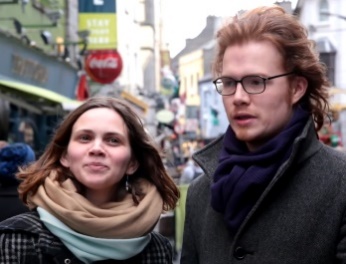 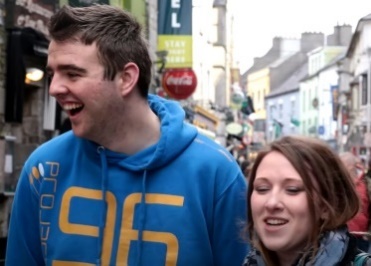 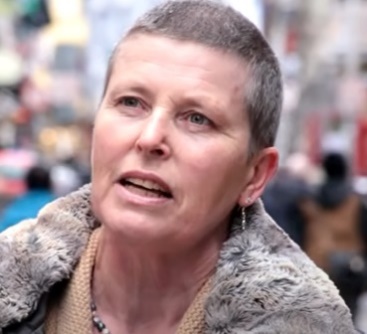 